Amalgam Polishing Kit B10Návod k použití pro rotační dentální a chirurgické nástrojePoužití nesprávného nástroje může způsobit nedostatečné preparační výsledky.Vysoká rychlost při použití nástrojů s velkou hlavičkou ohrožuje stabilitu nástroje.Vysoká rychlost aplikovaná poblíž dentální pulpy může ohrozit její vitalitu. Ke stejnému ohrožení může dojít v případě použití nedostatečného vodního chlazení.Povolené rychlosti jsou uvedeny na obale.Kolénko musí být ve vynikajícím technickém stavu. Je třeba zajistit přívod vody na pracovní část minimálně 50 ml/min při rychlosti 1 500 ot/min, aby bylo zajištěno spolehlivé chlazení opracovávaného materiálu.Přídavné externí chlazení je vyžadováno pro nástroje s celkovou délkou > 19 mm a průměrem hlavičky 1.8 mm (ISO 018).Zvlhčení preparovaných povrchů nesmí být narušeno nesprávným odsávacím systémem. Odklonění vodní trysky může také způsobit poškození teplem.Doporučený aplikovaný kontaktní tlak je v rozmezí 0.3 - 2 N (30 - 200 p) v závislosti na druhu preparace.Vyvarujte se naklánění pozvedávání nebo blokování nástroje a také vyvíjení přílišného kontaktního tlaku (zvýšené riziko prasknutí).Nástroj do kleštiny vkládejte co nejhlouběji je to možné, bez vyvíjení přílišného tlaku, vždy zkontrolujte, zda je nástroj bezpečně uchycený.Extrémně zúžené nástroje se na špičce rychleji opotřebovávají díky své malé velikosti. Abyste zachovali životnost nástroje, je důležité provádět preparaci s menším kontaktním tlakem.Turbo nástroje aplikujte po celém brousícím povrchu.Zdrsnění pomocí diamantové vrstvy >ISO 524 je třeba vyleštit.Poškozené, ohnuté nebo necentrické nástroje ihned zlikvidujte.Dle aplikace používejte ochranné brýle.Rotační nástroje je třeba desinfikovat, vyčistit, vysušit a sterilizovat před prvním použitím a dále po každém použití.DETAILNÍ INFORMACE PRO PREPARACI DLE NORMY DIN EN ISO 17664Pro leštící nástroje doporučujeme sterilizaci při 134oC/2.1 bar, 5 min.Aby nedošlo ke kontaktnímu poškození, je třeba používat stojánky na vrtáčky nebo nosiče. Použití nesprávného desinfekčního přípravku nebo přílišné uložení nástrojů do desinfekčního přípravku vede ke vzniku koroze (zvýšené riziko zlomení) a zabarvení nástrojů nebo odstranění barevného kódování. Není možno používat zásadité činidla pro desinfekci silikonových gumových leštících nástrojů.Nevkládejte leštící nástroje do alkoholu!Kartáčky/Flexi-Snap jsou jednorázové produkty!  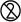 Ocelové nástroje jsou nevhodné pro mechanickou preparaci a parní sterilizaci. Je třeba je nahradit karbido-wolframovými nástroji. Jednorázové produkty (označené na balení ) není možno opětovně používat. V případě opětovného použití takto označených produktů není garantována bezpečnost, existuje zde riziko infekce a/nebo produkty nejsou bezpečné. Konec životnosti nástrojů je všeobecně určen opotřebením nebo poškozením způsobeným použitím.Skladovací podmínky:Nástroje skladujte v suchém prostředí, kde jsou chráněné před kontaminací. Všeobecně chraňte nástroje proti chemikáliím, kyselinám, horku a extrémním teplotním rozdílům.Dodržujte pokyny Robert-Koch institutu – kapitola 3 (Požadavky hygieny ve stomatologii) nebo místně platná hygienická nařízení!Barevně eloxované hliníkové jednotky (např. vrtáčky 40500 – 40580 a retopin mandrely) ztrácejí během standardních čistících procesů své zabarvení, stejně tak v myčce a desinfekčním přístroji. Proto je třeba během preparace používat čistící a desinfekční činidla speciálně určené pro tyto materiály.